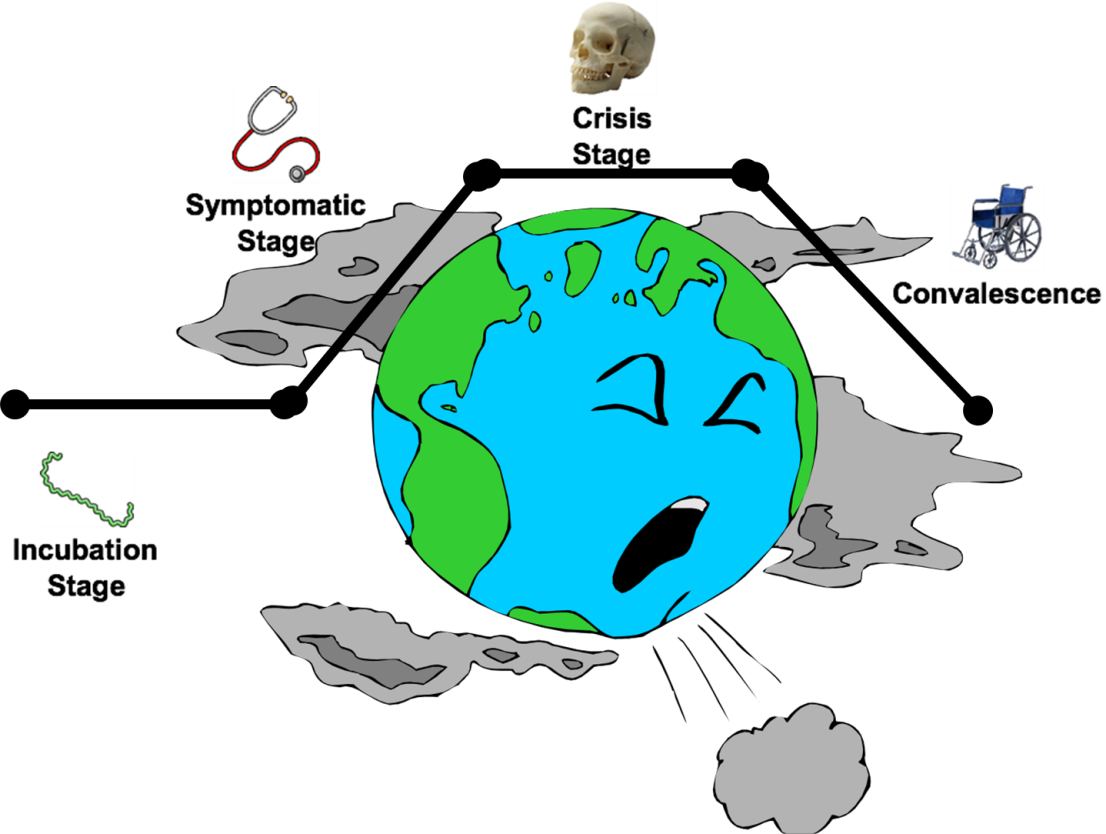 Directions: Write down the description of each stage below while we discuss it with the powerpointIncubation Stage		 	Symptomatic Stage		           Crisis Stage		        Convalescence Stage (Recovery)Cold:				Cold:					Cold:					Cold:Revolution:			Revolution:				Revolution:				Revolution: